This October marks the 10 year anniversary of a tragic accident that took the life of one of our St George Place students.  Jett, a 6 year old kindergarten student and his mom were struck by a car while in the crosswalk. This October we will stress the importance of school zone safety to avoid any other accidents to our St George families. 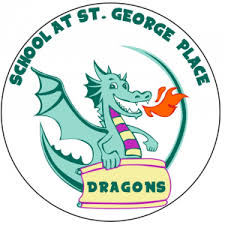 Safety Reminders:-NO Cell Phone use in School Zone-20 mph Speed Limit-Be Alert! Watch for Pedestrians at the Raised Crosswalks on Hidalgo-Students should only step out of the vehicle to the Safety of the Curb, if you are not walking them into school.-DO NOT let your child out of the car in the middle of Hidalgo-Pay attention and obey crossing guard signalsJett’s Garden was created to beautify the school as well as remember the beautiful life that was lost at such a young age. To keep the garden beautiful, we will have new rose plants you can sponsor and plant in the garden. Your student will be able to decorate a plant marker sign to mark their plant and be able to watch it grow and bloom. Help us make Jett’s Garden beautiful!Your family can sponsor a Rose Plant.Sponsorships are $25 each plant. We only have a limited number of spaces, so get your sponsor payment in early. Tuesday 10/9 2:45-5:30pm is planting day.  At pick up you and your child will pick out your sponsored rose plant, pick the spot it is planted in, add your plant to the pre-dug spot, and decorate your plant marker sign to mark which plant is yours. Your family will be able to watch your sponsored rose plant grow and bloom. There are limited number of spaces available to plant so make sure to get your sponsorship payments in soon! Fill out the bottom part of this form and send in your payment to the PTO or you can pay online on our website at www.sgppto.com_ _ _ _ _ _ _ _ _ _ _ _ _ _ _ _ _ _ _ _ _ _ _ _ _ _ _ _ _ _ _ _ _ _ _ _ _ _ _ _ _ _ _ _ _ _ _ _ _ _ _ _ _ _ _ _ _ _ _ _ _ _ _ _ Jett’s Garden Rose Plant SponsorsStudent Name:____________________________________ Grade:______ Teacher:_________________________Parent Name: __________________________________ email/or phone #:_________________________________Number of Rose Plants to Sponsor - _________ x $25 = Total payment- $__________________PTO:____________ Cash: ____________ CC: ___________ Check#: ____________ Received: _______________